	GMINA CZERMIN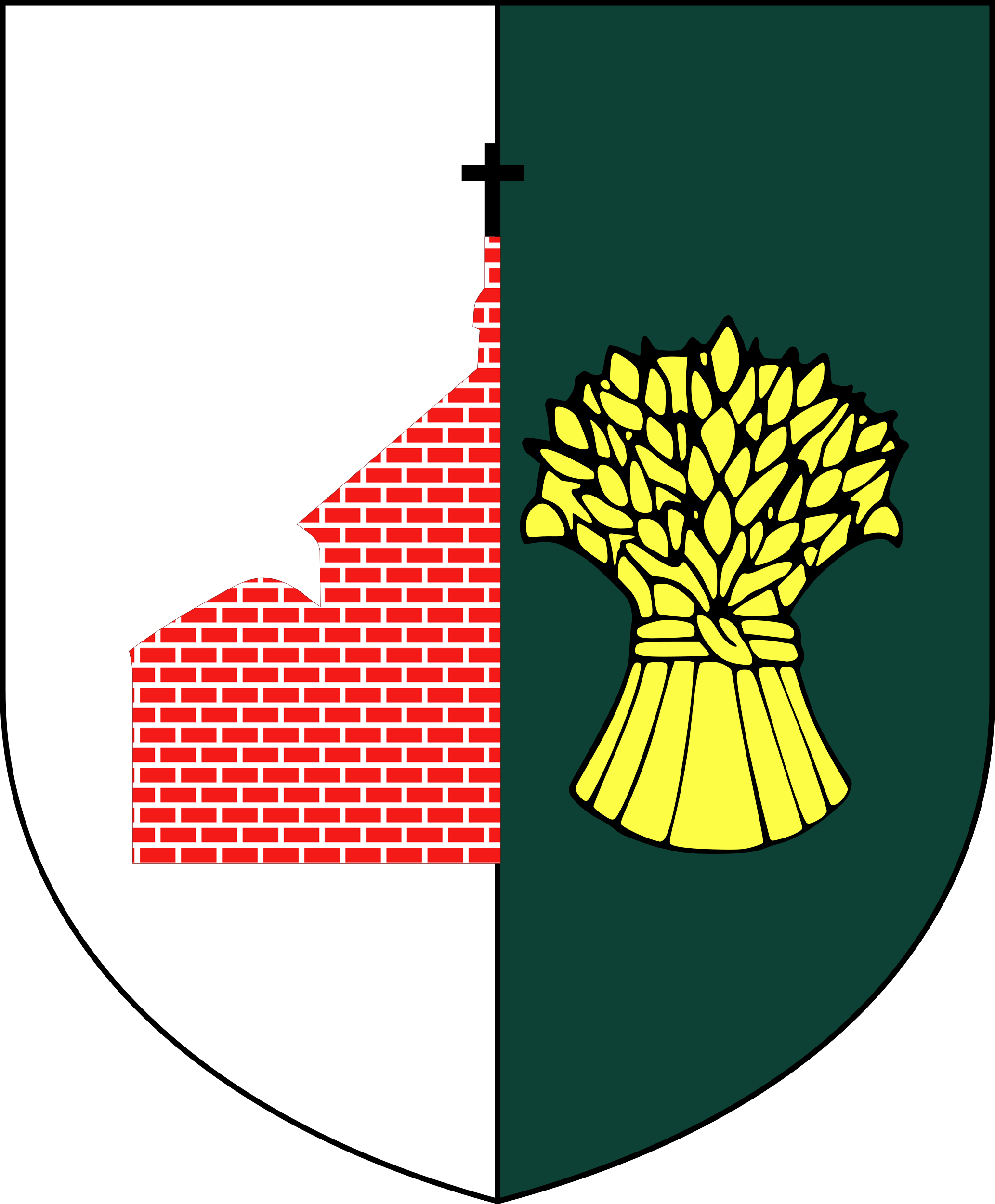 	NIP: 817-21-75-391, 39-304 Czermin 140, tel. 17 774 19 22, e-mail: ug@czermin.pl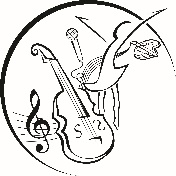 GMINNY OŚRODEK KULTURY W CZERMINIENIP: 817-10-80-317. 39-304 Czermin 469, tel. 17 774 19 40, e-mail: gok@czermin.plREGULAMINGMINNEGO TURNIEJU PIŁKI SIATKOWEJO PUCHAR PRZEWODNICZĄCEGO RADY GMINY CZERMIN – CZERMIN 2019Cel imprezy:popularyzacja piłki siatkowej jako formy rekreacji,aktywizacja ruchowa mieszkańców gminy Czermin,organizacja czasu wolnego dla mieszkańców gminy Czermin,wyłonienie zwycięzców turnieju.Organizator:Gminny Ośrodek Kultury w CzerminieNIP: 817-10-80-317, 39-304 Czermin 469, tel. 17 774 19 40, adres e-mail: gok@czermin.plGmina CzerminNIP: 817-21-75-391, 39-304 Czermin 140, tel. 17 774 19 22, e-mail: ug@czermin.plTermin i miejsce:17.02.2019 roku godz. 14:00sale gimnastyczne przy Szkole Podstawowej w Czerminie oraz Gimnazjum w Czerminie (39-304 Czermin 454)Uczestnictwo:W turnieju mogą brać udział drużyny, które:dokonają pisemnego zgłoszenia drużyny w terminie do 08.02.2019 r.,wypełnią kartę zgłoszenia zawierającą podstawowe dane osobowe oraz oświadczenie, że nie występują żadne przeciwskazania zdrowotne do podjęcia uczestnictwa w turnieju,wyznaczą w karcie zgłoszenia osobę „kierownika drużyny”, która będzie uprawniona do kontaktów z Organizatorami oraz składania oświadczeń i protestów w imieniu drużyny,(w przypadku drużyn składających się z osób nieletnich wymagana jest obecność osoby dorosłej, która będzie jednocześnie „kierownikiem zespołu”),wyznaczą w karcie zgłoszenia „kapitana drużyny”.O PRZYJĘCIU DO TURNIEJU DECYDUJE KOLEJNOŚĆ PRZYJĘCIA KARTY ZGŁOSZENIA DRUŻYNY PRZEZ ORGANIZATORA.KARTĘ UCZESTNIKA WYPEŁNIAJĄ OSOBY PEŁNOLETNIE, ZGODĘ NA UDZIAŁ OSÓB NIELETNICH RODZICE/OPIEKUNOWIE PRAWNI.W turnieju mogą wziąć udział wyłącznie mieszkańcy gminy Czermin.Zawodnicy:w turnieju biorą udział amatorzy – młodzież starsza i dorośli,za zawodnika uważa się zawodnika amatora (osoba niezgłoszona do rozgrywek w sezonie 2018/2019 we wszystkich kategoriach rozgrywkowych PZPS) zgłoszonego w karcie zgłoszenia,zawodnicy, którzy nie mają ukończonych 18 lat muszą przedstawić pisemną zgodę rodziców lub prawnych opiekunów na udział w turnieju,zawodnicy startują na własną odpowiedzialność i nie mają żadnych przeciwskazań zdrowotnych do podjęcia udziału w turnieju,każdy zawodnik musi posiadać dokument tożsamości i okazać go na każde żądanie Organizatora,w razie stwierdzenia, w następstwie ważnego protestu, że w drużynie występuje zawodnik, który nie został zgłoszony do turnieju lub niespełniający wymogów regulaminu, drużyna ta decyzją Organizatora może zostać wykluczona z turnieju, w przypadku, gdy któryś z zawodników nie będzie na żądanie Organizatora mógł okazać dokumentu tożsamości w wymaganym czasie, może zostać wykluczony z turnieju (nie dotyczy zawodników, którzy znani są osobiście sędziom lub Organizatorowi),drużyna może wziąć udział w turnieju pod warunkiem, że każdy z zawodników podpisze oświadczenie o zdolności do wzięcia udziału w turnieju oraz że Organizator nie ponosi żadnej odpowiedzialności wynikających z jego udziału w turnieju,(w przypadku osób nieletnich takie oświadczenie jest podpisywane przez rodziców lub opiekunów prawnych, którzy biorą pełną odpowiedzialność za stan zdrowia zawodnika przystępującego do turnieju),każdy z zawodników może grać tylko w jednej drużynie i nie może zmieniać drużyny podczas trwania turnieju,uczestnicy biorący udział w turnieju akceptują niniejszy Regulamin.Sposób przeprowadzenia turnieju:turniej rozpocznie się o godz. 14:00,losowanie grup/drabinki turniejowej odbędzie się w dniu turnieju o godz. 13:30,przyjmuje się, że w turnieju weźmie udział maksymalnie 8 drużyn,system rozegrania meczów jest uzależniony od ilości drużyn biorących udział w turnieju i zostanie ostatecznie ustalony po konsultacji z sędziami i przedstawicielami drużyn przed rozpoczęciem turnieju,mecze będą rozgrywane jednocześnie na dwóch boiskach,drużyny występują w jednolitych strojach i odpowiednim miękkim obuwiu sportowym,w zawodach biorą udział drużyny składające się z sześciu zawodników,maksymalna liczba zawodników rezerwowych wynosi 4,dopuszczalne są drużyny mieszane,obowiązują przepisy gry PZPS, z wyłączeniem założeń niniejszego Regulaminu.2Zgłoszenia (formularz zgłoszeniowy jest załącznikiem do regulaminu)listę z wykazem zawodników należy przedłożyć Organizatorowi w terminie do dnia 08.02.2019 r.w w/w dniu należy także dostarczyć oświadczenia o stanie zdrowia i zgody na udział w turnieju.Nagrodyza zajęcie I, II i III miejsca drużyny otrzymają pamiątkowe dyplomy oraz nagrody rzeczowe,zwycięska drużyna otrzyma „Puchar Przewodniczącego Rady Gminy Czermin”.Rozstrzygnięcia:porażka 0 pkt, przegrana po tie-breaku 1 pkt, wygrana 2 pkt.,o miejscu w tabeli (jeśli dana kategoria rozegrana zostanie systemem „każdy z każdym”) przy równej ilości zdobytych punktów decyduje:A – lepszy (wyższy) stosunek setów wygranych do setów straconych,B – lepszy (wyższy) stosunek małych punktów zdobytych do małych punktów przegranych,C – jeżeli mimo zastosowania reguł określonych powyżej nadal nie będzie można ustalić kolejności, wówczas o kolejności w tabeli decydują mecze pomiędzy zainteresowanymi drużynami,mecz rozgrywany jest do dwóch wygranych setów (każdy do 25 pkt), w razie konieczności rozgrywany jest trzeci set,w trakcie trwania seta drużynie przysługuje jedna 30 sekundowa przerwa,w czasie trwania zawodów prawo zwracania się do sędziego przysługuje wyłącznie kapitanowi,jeśli któryś z zespołów zostanie wykluczony przez Organizatora lub wycofa się z turnieju przed zakończeniem rozgrywek grupowych, to wszystkie wyniki meczów z udziałem tej drużyny zostają anulowane i nie są brane pod uwagę przy ustalaniu końcowych wyników w grupie,Postanowienia końcowe:Organizator zapewnia ubezpieczenie oraz opiekę medyczną na czas trwania turnieju,Organizator zapewnia wodę dla każdej drużyny,KATEGORYCZNIE ZAKAZUJE SIĘ SPOŻYWANIA ALKOHOLU  PRZEZ ZAWODNIKÓW I UCZESTNIKÓW ZAWODÓW (SKUTKUJE TO USUNIĘCIEM ZAWODNIKA A W NIEKtÓYCH PRZYPADKACH CAŁEJ DRUŻYNY Z TURNIEJU!!!),Organizator nie odpowiada za zaginiony sprzęt lub rzeczy osobiste oraz inne szkody powstałe podczas trwania turnieju (szkody pokrywają uczestnicy bądź rodzice),każdy uczestnik biorący udział w Turnieju uznaje zapisy niniejszego Regulaminu za wiążące,w sprawach spornych nie objętych regulaminem decyduje Organizator, Organizator zastrzega sobie prawo do zmiany Regulaminu.